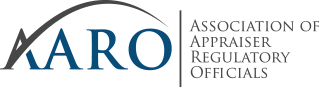 AARO Business MeetingWestin Washington DC City Center1400 M Street NW in Washington, DC  20005Sunday, October 17, 2021 at 11:00 AMBUSINESS MEETING AGENDACall to Order / Roll CallPresident RemarksAdoption of Minutes Committee & Advisory Council Reports (Floor)ASC Advisory CouncilAppraisal Qualifications Advisory CouncilPast Presidents Advisory CouncilProfessional Organizations Advisory CouncilUSPAP Advisory CouncilEducation CommitteeBudget & Finance CommitteeCommunications CommitteePlanning & Policy CommitteeProgram CommitteeNominating CommitteeVote on Bylaw RevisionsVote on New Officers/Directors/Alternate DirectorsComments from MembershipAwards PresentationInstallation of OfficersLast Minute Comments  Adjourn